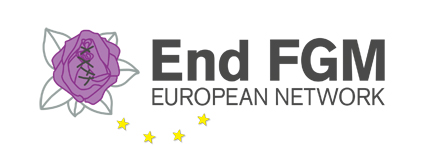 Application formPolicy & Advocacy OfficerEnd FGM European NetworkCLOSING DATE: 6th JULY 2021 – 23.59 (CEST)Part A: General Information1. General information:Part B Motivation and competences:ENDHow to applyPlease send your CV and completed application form to ccosentino@endfgm.eu Please mention “Application Policy & Advocacy Officer” in the subject lineClosing date: 6th of JULY 11:59pm CESTInterviews will be held in the week of 12-16 JulyName:Address:Telephone:Email address:Nationality: Do you have the right to work in Belgium? 1. 	What motivates you to apply for this position (300 words)2.   How do your competencies and skills fit the profile of the call? (300 words) 3.      Can you please outline your commitment to women’s rights and gender equality? Please feel free to include concrete examples (300 words)4. 	 Can you give an example of the advocacy achievement you are most proud of? (200 words)5.     What do you think are the 2 main opportunities and 2 main challenges for the European movement to End FGM? (500 words)6.     Please provide your gross monthly salary expectation6.     Please provide 2 references – state how you know one another. Note: We would only contact references after a successful interview.